Feedback FormList pieces of evidence from the profiles that demonstrate whether each candidate does or does not have the following characteristics.Works well with othersIs honestTRILLION DOLLAR FOOTPRINT / STUDENT HANDOUT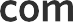 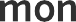 DIGITAL  LITERACY  AND CITIZENSHIP IN A CONNECTED CULTURE© 2012 www.commonsense.org	6